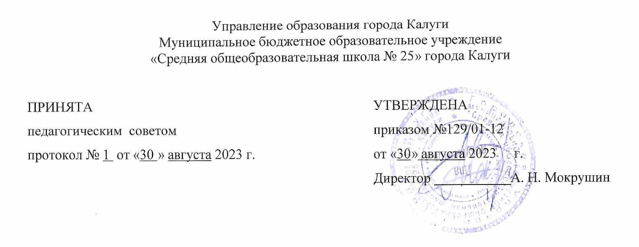 Дополнительная общеобразовательная общеразвивающая
 программа социально-гуманитарной направленности «МЕДИАшкола»Возраст обучающихся: 14-17 летСрок реализации: 1 годУровень сложности: стартовыйАвтор-составитель: Гаврикова А. А.,учитель историиг. Калуга, 2023ПАСПОРТ ПРОГРАММЫРАЗДЕЛ 1.«КОМПЛЕКС ОСНОВНЫХ ХАРАКТЕРИСТИК ПРОГРАММЫ»1.1 Пояснительная запискаДополнительная общеобразовательная общеразвивающая программа «МЕДИАшкола» имеет социально-гуманитарную направленность и предназначена для дополнительного образования детей в возрасте от 14-18 лет. Жизнь современных детей протекает в быстро меняющемся мире, который предъявляет серьезные требования к ним. В современном обществе преемственность дополнительного образования и школьных предметов: литература, русский язык, история, география, английский язык, уже немыслима практически ни одна сторона жизни общества, школьники хотят приобщаться к достижениям современной информационной революции. Средства массовой информации имеют особое влияние на формирование мировосприятия, идеалов и ценностей современной молодежи. Организация деятельности опирается на естественное желание свободно утверждать и высказывать свои взгляды, позиционировать свои интересы, обращаться к общественному мнению. Дети познают и принимают мир таким, каким его видят, пытаются осмыслить, осознать, а потом объяснить. Программа «МЕДИАшкола» направлена на раскрытие творческого потенциала учащихся, развитие у них креативного мышления, раскрытие творческой индивидуальности и литературного таланта. Важную роль играет интеграция общего и дополнительного образования, которая позволяет на занятиях помочь обучающимся верно выбрать приоритеты в системе социальных отношений, приобрести ребенку основы профессии Журналиста, научиться находить в своем окружении острые и свежие темы, выбирать интересные идеи и оригинально их воплощать.Программа разработана в соответствии со следующими нормативными документами:Федеральный закон «Об образовании в Российской Федерации» от 29.12.2012 № 273-ФЗ.Федеральный закон от 31 июля 2020 г. N 304-ФЗ «О внесении изменений в Федеральный закон «Об образовании в Российской Федерации» по вопросам воспитания обучающихся».Распоряжение Правительства Российской Федерации от 31 марта 2022 года № 678-р. Концепция развития дополнительного образования детей до 2030 год.Постановление Главного государственного санитарного врача РФ от 28 сентября 2020 г. №28 «Об утверждении санитарных правил СП 2.4.3648 – 20 «Санитарно – эпидемиологические требования к организациям воспитания и обучения, отдыха и оздоровления детей и молодежи».Приказом Министерства просвещения РФ от 27.07.2022 № 629 «Об утверждении порядка организации и осуществления образовательной деятельности по дополнительным общеобразовательным программам».Распоряжение Правительства Российской Федерации от 29.05.2015 № 996-р
«Стратегия развития воспитания в Российской Федерации на период до 2025 года»Постановление Правительства Калужской области от 29 января 2019 года № 38 «Об утверждении государственной программы Калужской области «Развитие общего и дополнительного образования в Калужской области». Подпрограмма «Дополнительное образование» государственной программы Калужской области «Развитие общего и дополнительного образования в Калужской области».Направленность: Программа имеет социально-гуманитарную направленность, что предполагает - формирование социальной компетентности и развитие основ социализации (способность обучающегося к жизнедеятельности в обществе, знание норм, прав и обязанностей, умение эффективно взаимодействовать с окружающими и быстро адаптироваться в изменяющемся мире); - развитие социальных способностей и социальной одаренности как готовности к социальной деятельности (творчеству), формирование реализуемой готовности к межкультурному взаимодействию с другими людьми на основе толерантности и веротепимости; - создание условий для личностного и профессионального самоопределения. Необходимость создания данной программы продиктована: • интересами детей и подростков, • запросами социума, • наличием ресурсов и специалистов соответствующего профиля. Актуальность программы Новые жизненные условия, в которые поставлены современные обучающиеся, вступающие в жизнь, выдвигают свои требования: • быть мыслящими, инициативными, самостоятельными, вырабатывать свои новые оригинальные идеи и их решения; • быть ориентированными на лучшие конечные результаты. Реализация этих требований предполагает развитие человека с творческими способностями. Ребенок с творческими способностями – активный, пытливый, он обладает уникальной особенностью – видеть необычное, прекрасное там, где другие этого не видят. Социально-творческое развитие детей рассматривается сегодня как одно из приоритетных направлений в педагогике. Влияние средств массовой информации на мировосприятие, социализацию и личностное становление детей и подростков служат предпосылкой для создания творческих объединений в сфере Журналистики. Занятия журналистикой развивают нестандартное мышление, способность к самовыражению, творческому восприятию и отражению мира, помогают сформировать активную и независимую жизненную позицию. Быть журналистом — значит быть человеком целеустремленным, настойчивым и в то же время легким в общении и отзывчивым. В основе содержания и структуры данной программы лежит концепция личностно ориентированного учебного процесса, в частности освоения учащимися базовых навыков журналистского дела, Программа «Школьный медиацентр» позволяет развить у детей творческие способности, под средством освоения информационных и медиа-технологий, раскрывает лидерские качества обучающихся, активизирует интеллектуальную и творческую деятельность, включает детей в систему средств массовой коммуникации общества и помогает обучающимся сделать профессиональный выбор. Новизной является то, что программа профессионально-ориентирована, она позволяет подготовить детей к необходимым требованиям информационного творчества. Социально-педагогическая направленность обеспечивает развитие творческих способностей детей, программа является комплексной и представляет собой интегрированный курс, включая знания по таким предметам как литература, русский язык, информатика, история, искусство, английский язык. Усвоение ребенком новых знаний и умений, формирование его способностей происходит не путем пассивного восприятия материала, а путем активного, созидательного поиска в процессе выполнения различных видов деятельности – самостоятельной работы с поиском актуальной информации, написанием статей, созданием собственных проектов с применением технологий интервьюирования, фото- и видеосъемки, верстки, корректурой и редактированием текстов. Педагогическая целесообразность. Программа «Школьный медиацентр» составлена таким образом, чтобы обучающиеся могли овладеть всем комплексом знаний по организации исследовательской деятельности, выполнении проектной работы, познакомиться с требованиями, предъявляемыми к оформлению и публичному представлению результатов своего труда, а также приобрести практические навыки работы в сфере журналистики. В процессе ознакомления с историей появления средств массовой информации обучающие получат дополнительные знания в области литературы, истории, информатики, русского и английского языков. Реализация данной программы является конечным результатом, а также фундаментом для дальнейшей успешной профессиональной реализации в сфере журналистики. Таким образом, образовательная программа рассчитана на создание образовательного маршрута каждого обучающегося. Отличие Программы заключается в личностно-ориентированной, инновационной форме обучения, которая предоставляет обучающимся определенную самостоятельность в поиске новых творческих, а также технических решений. Адресат: дополнительная общеразвивающая программа предназначена для детей в возрасте 14 - 17 лет. Получение образования обучающихся с ограниченными возможностями здоровья может быть организовано совместно с другими обучающимися. Количество обучающихся с ограниченными возможностями здоровья устанавливается из расчета не более 3 обучающихся при получении образования с другими учащимися.Состав группы, особенности набора: постоянный.Объем программы: программа рассчитана на 1 год обучения.  Всего 36 ч. Сроки освоения программы: 1 годОсобенности организации образовательного процессаФормы и режимы занятий. Формы занятий в процессе реализации курса: лекция с элементами беседы, практикум, семинары, тренинги, индивидуальные консультации, самостоятельная/проектная деятельность учащегося, ролевая игра, круглый стол, дискуссия, устное выступление, презентация. Особенности организации образовательного процесса. Набор детей в объединение – свободный. Программа предусматривает индивидуальные, групповые, фронтальные формы работы с детьми. Состав групп – 15 человек. Может осуществляться дополнительный набор детей в течение года на вакантные места в коллектив на основе собеседования. Учебный процесс организуется с учетом режима работы общеобразовательных школ. Методы обучения: • словесные, • наглядные, • игровые, • практические, • репродуктивные, • проблемно-поисковые, • проектный метод. 1.2. Цели и задачи программыЦель: формирование социальной активности обучающихся, их интеллектуального развития, формирование мировоззрения и развитие творческих способностей учащихся в области журналистики. Задачи: ВОСПИТАТЕЛЬНЫЕ: • воспитать трудолюбие обучающихся; • способствовать развитию качеств, необходимых социально-активной личности: ответственность, самостоятельность, целеустремленность; • формировать мотивации к изучению и познанию сферы журналистики. ОБУЧАЮЩИЕ: • ознакомить с основами журналистики и журналистского мастерства; • ознакомить с принципами журналистской деятельности; • формировать знания об истории журналистики и этапах ее развития; • формировать начала первичного профессионального опыта. РАЗВИВАЮЩИЕ: • формировать умение осуществлять информационный поиск, сбор и выделение существенной информации из различных информационных источников (из справочных источников и открытого учебного информационного пространства сети Интернет); • формировать умение сотрудничать с педагогом и сверстниками при решении учебных проблем; • формировать умение контролировать и оценивать свои действия, вносить коррективы в их выполнение на основе оценки и учёта характера ошибок; • способствовать освоению способов решения проблем творческого и поискового характера; • воспитывать патриотизм. 1.3. Содержание программыУчебный планСодержание учебного плана 1. Вводное занятие Вводное занятие. Инструктаж по технике безопасности. Знакомство с программой. Знакомство с календарем конкурсных мероприятий. Оформление портфолио. Практическая работа: диагностическая работа «знаю – не знаю», «умею – не умею». 2. Экскурс в историю журналистики История возникновения журналистики. Значение журналистики. Роль журналистики в обществе. Журналистика в России. Практическая работа: проведение дискуссии на тему «Ценность информации, предоставляемой средствами массовой информации» по следующим критериям: новизна, достоверность, доступность и современность. 3. Требования к журналистуЭтика, компетентность, объективность, профессиональность. Орфоэпическая, лексическая, грамматическая, орфографическая, пунктуационная грамотность. Языковая норма. Практическая работа: ролевая игра «Я журналист». 4. Информационные жанры журналистики Заметка. Интервью и его виды: монолог, диалог, зарисовка, коллективное интервью, опрос. Репортаж и его виды: событийный, тематический, постановочный. Информационная корреспонденция. Информационный отчет. Основные требования к информативной публицистике: оперативность, правдивость, полнота отражения явлений современной жизни, актуальность, доступность, выразительность, фактологичность (ссылки, свидетельства, цитаты, определение места, времени, обстоятельств) Практическая работа: игры «Интервью». Блиц-опрос. Вопрос-ответ. Поиск в свежей прессе текстов разных жанров, их презентация. 5. Аналитические жанры журналистики Статья. Обозрение. Отзыв. Рецензия. Письмо рекомендация. Специфика аналитической журналистики. Ее виды и жанры (статья, обозрение, отзыв, рецензия). Этикетные формы обращения (официального и неофициального). Письменные формы речевого этикета. Вопросы для экспертов аналитических жанров, критерии оценки текста. Практическая работа: совместное составление критериев оценки текстов. Написание статей о значимых событиях жизни школы. 6. Язык журналистики Сущность слова. Слово и понятие. Многозначность слова. Слова иноязычного происхождения. Профессиональная лексика, диалектизмы, современные сленг. Фразеологизмы, крылатые слова, пословицы. Типология речевых ошибок. Текст и его секрет. Правила написания журналистских текстов. Практическая работа. Доклад «Пословицы и поговорки. Их использование в журналистике». Написание журналистских текстов «Час важных сообщений». Групповой разбор речевых ошибок. 7. Набор текста. Композиция материала. Основные типы построения текстов: повествование, описание, рассуждение. Спиральная, эллиптическая, круговая, циклическая, замкнутая композиция. Структурные элементы комментария - информационный повод, тезис, бэкграунд, аргументы и вывод- рассуждение. Сочетание в тексте различных типов речи. Практическая работа. Найдите в газетных и журнальных публикациях примеры повествования, описания, рассуждения и определите вид композиции. Напишите маленький рассказ на тему «В нашей школе…», используя разные типы построения. 8. Азы фотосъемки. Работа с фотоматериалами Фотоаппараты: механические и цифровые. Основные параметры, применяемые в фотосьемке. Что такое выдержка и диаграмма. Значение света при съемке. Выбор точки, ракурса и момента фотосъемки. Фотографирование. Приемы построения фотокадра. Роль фотографий в газете. «Портрет», «пейзаж», «композиция». Фотофакт-средство создания текста. Фотомонтаж, видеомонтаж. Создание газеты в печатном виде. Фотоконкурс. Практическая работа. Фотографирование объектов и составление к ним фотофактов. Просмотр и обсуждение работ. Оформление фотовыставок, фоторепортажей. 9. Основы компьютерной верстки. Правила работы с текстовыми документами. Создание и распечатка документа. Работа с графическими объектами. Основы дизайна и верстки: подготовка газетного номера. Основные приемы макетирования. Применение элементов оформления печатного продукта. Дополнительные возможности в создании публикаций. Оптимизация графики для периодических изданий. Практическая работа. Работа с текстовыми документами в Word. Работа с графическими объектами. Макетирование газеты. 10. Технические средства журналиста. Знакомство с техническими средствами и приемами работы с ними (фотоаппарат, видеокамера, компьютер). Роль фотографий в газете. «Портрет», «пейзаж», «композиция». Практическая работа. Фотографирование объектов и составление к ним фотофактов. Просмотр и обсуждение работ. Оформление фотовыставок, фоторепортажей. 11. Вопросы для интервью. Виды и правила интервьюирования Вербальные и невербальные способы достижения успеха. Язык телодвижений. Чтение скрытых сообщений через слабые сигналы. Способы речевого воздействия на собеседника. Риторические тактики. Приемы убеждающей речи. Психотехнологии в журналистском общении: «Якорь», «Рефрейминг». Классификация типов вопросов. Особенности общения по телефону. Психологическая подготовка к интервью. Психологические аспекты поведения. Практическая работа. Групповой тренинг. Ролевая игра в парах «Берем интервью». Проект «Интервью с преподавателем». 12. Итоговое занятие Подведение итогов работы за учебный год. Беседа: «Чему мы научились на занятиях по журналистике». Защита проектов. Промежуточная аттестация.1.4 Планируемые результатыОбучающийся будет знать: - наиболее важные этапы в истории журналистики; - специфику основных жанров публицистики; - виды СМИ, их типологию и классификацию; - основы корректуры и редактирования текста; - основы стилистики и литературного редактирования; - основы издательского дела; - основы фото- и видеосъемки. Обучающийся будет уметь: - находить темы да публикаций; - подбирать и структурировать материал; - работать с различными источниками информации; - вести фото- и видеосъемку; - интервьюировать; - работать в разных журналистских жанрах (информация, заметка, корреспонденция, интервью, зарисовка и др.); - свободно общаться, не бояться публичных выступлений, высказываний; - владеть навыками компьютерного набора текста; - подготавливать материалы в изученных жанрах; - владеть элементарными графическими навыками. РАЗДЕЛ № 2«КОМПЛЕКС ОРГАНИЗАЦИОННО-ПЕДАГОГИЧЕСКИХ УСЛОВИЙ»	2.1 Календарный учебный графикВ связи с тем, что некоторые занятия попали на праздничные дни, темы были укрупнены.2.2 Условия реализации программыФормы организации учебно-воспитательного процесса Формы организации познавательной деятельности на занятии: • Индивидуальная; • Парная; • Групповая; • Фронтальная. Основным условием реализации Программы является взаимодействие педагога и ребенка, сотрудничество, совместный поиск творческих идей. Программа предполагает теоретические и практические части, поэтому используются различные педагогические методы. Информационно-рецептивный метод (предъявление педагогом информации и организация восприятия, осознание и запоминание учащимися данной информации). Репродуктивный метод (составление и предъявление педагогом заданий на воспроизведение знаний и способов умственной и практической деятельности, руководство и контроль выполнения; воспроизведение воспитанниками знаний и способов действий по образцам, произвольное и непроизвольное запоминание). Метод проблемного изложения (постановка педагогом проблемы и раскрытие доказательного пути его решения; восприятие и осознание учащимися знаний, мысленное прогнозирование, запоминание). Эвристический метод (постановка педагогом проблемы, составление и предъявление заданий на выполнение отдельных этапов решения познавательных и практических проблемных задач, планирование и руководство деятельности воспитанников; самостоятельное решение учащимися части задания, непроизвольное запоминание и воспроизведение). В ходе реализации Программы педагогом используются дидактические средства: учебные наглядные пособия, демонстрационные устройства, технические средства. Материально-техническое обеспечение Для успешной реализации программы необходимы следующие материалы и инструменты: ноутбук, диктофон, микрофоны, цифровой фотоаппарат, штатив, цветной принтер, сканер.Информационное обеспечение:Средства обучения включают учебно-справочную литературу (рекомендованные учебники и учебные пособия, словари), учебные печатные, аудио- и видео-материалы, Интернет-ресурсы. Перечень информационных технологий (перечень программного обеспечения): программное обеспечение Microsoft Office Publisher, Windows 8, Sony VEGAS Pro 16 Edit – ESD, ACD See Photo Studio. Интернет-ресурсы 1. http://school-collection.edu.ru/catalog/pupil/?subject=8 2. Сеть творческих учителей http://www.it-n.ru/ 3. http://rus.1september.ru/topic.php?TopicID=1&Page 4. http://www.openclass.ru/ 5. http: //its-journalist.ru/ 6. http: //youngjournal.v-teme.com/ 7. http: //ru wikipedia.org. Кадровое обеспечение:Педагог высшей категории, руководитель школьных медиа-служб, Гаврикова Алена Анатольевна.2.3 Формы аттестации (контроля)Критерии и показатели эффективности программы Диагностические методы: Наблюдение педагога. Помогают увидеть изменения в поведении учащегося, его внешних реакций, изменение статуса учащегося в группе. Анкетирование, тестирование, беседы. Покажут изменения в убеждениях, взглядах, оценках, мировоззрениях, успешности в освоении учебного материала. Виды контроля. Предварительный Проводится перед началом работы с целью выявления уровня готовности впервые прибывшего учащегося. Текущий. Помогает отслеживать процесс усвоения знаний, уровень наблюдательности. Проведение внутригрупповых и неофициальных межгрупповых мероприятий, конкурсов является оптимальной формой текущей проверки достигнутых результатов. В ходе такой формы контроля педагог может оценить уровень подготовки участников и скорректировать учебный план. Участники же привыкают участвовать в мероприятиях, конкурсах, проектах, имеют возможность поставить оценку как своим товарищам по группе, так и себе, определив тем самым приоритетные направления для дальнейшего совершенствования. Рубежный. В контексте развития личности учащегося позволяет закрепить знания и умения по отдельным тематическим блокам занятий. К рубежному контролю относится: • участие в конкурсах, мероприятиях; • выступления на открытых занятиях. Итоговый. Осуществляется после участия в конкурсах, мероприятиях. Делаются выводы о качестве выступления, проводится коллективный анализ имеющихся ошибок и удачных решений. Это позволяет учащимся закрепить комплекс полученных знаний и умений в процессе всего обучения по программе «Школьный медиацентр». Система контроля Для оценки уровня освоения образовательной программы обучающимися применяется оценка: «зачет», «не зачет». Формы и критерии оценки уровня освоения программы выбираются педагогом таким образом, чтобы можно было определить отнесенность учащегося к одному из трех уровней результативности: высокий, средний, низкий. Форма проведения промежуточной аттестации - контрольное занятие. Порядок и периодичность промежуточной и итоговой аттестации определяется Уставом учреждения – май. Промежуточная аттестация осуществляется педагогом дополнительного образования и оформляется в виде протоколов по каждой учебной группе. Итоговая аттестация осуществляется аттестационной комиссией Учреждения и оформляется в виде протоколов по каждой учебной группе. 2.4 Оценочные материалыДля определения результативности обучающихся по программе педагогом проводится мониторинг: отслеживается теоретический уровень подготовки обучающихся по основным разделам программы; уровень личностного развития, активное участие обучающихся в играх, проектах. Педагог использует различные способы диагностики: наблюдение, собеседование, тестирование, выставки и т.д. Формы аттестации/контроля: в  ходе  реализации  программы  оценка  ее  эффективности осуществляется в рамках текущего, промежуточного, итогового контроля. Педагог использует различные способы диагностики: наблюдение, собеседование, зачётные задания и т.д.Текущий контроль осуществляется в течение учебного года в форме тестирования, публичных демонстраций своих медиаработ, выполнения групповых заданий.Промежуточный контроль для определения результативности обучающихся педагогом проводится конкурс проектных работ на свободную или заданную тему. Итоговый контроль осуществляется по окончании прохождения всей программы в форме публичной защиты своей проектной работы,  а также обучающимся объединения засчитываются результаты итогового контроля при наличии документов, подтверждающих призовые места муниципальных, региональных, всероссийских и международных конкурсов.2.5 Методические материалы Образовательный процесс осуществляется на основе учебного плана, рабочей программы и регламентируется расписанием занятий. В качестве нормативно-правовых оснований проектирования данной программы выступает Федеральный закон Российской Федерации от 29.12.2012 г.№273-ФЗ «Об образовании в Российской Федерации», приказ Министерства образования Российской Федерации от 29.08.2013 г. № 1008 «Об утверждении порядка организации и осуществления образовательной деятельности по дополнительным общеобразовательным программам». Научно-методическое обеспечение реализации программы направлено на обеспечение широкого, постоянного и устойчивого доступа для всех участников образовательного процесса к любой информации, связанной с реализацией общеразвивающей программы, планируемыми результатами, организацией образовательного процесса и условиями его осуществления. Список литературы, рекомендуемый для педагога1. Большая книга афоризмов К.В. Душенко. – Изд. 9-е, испр. – М.: Эксмо, 2017. – 1056 с. 2. Газетная зарисовка/ В.П. Владимерцев – Иркутск: Изд-во Иркутского ин-та, 2002 3. Делаем новости!: учебное пособие/ Л.А. Васильева. – М. Аспект Пресс, 2013. – 190 с. 4. История журналистики в России// В.И. Ворошилов – конспект лекций. – СПб.: Изд-во Михайлова В.А. 2010 5. Культура речи и культура общения // Соколов В.В. – М., Просвещение 2016 г. 6. «Позвольте пригласить вас»… или речевой этикет. Пособие для учащихся// С.И. Львова., - 3-е изд. Дрофа. – 2017., 202 с. 7. Правдивая история газетных уток. Жанры де Нерваль // Хрестомария по истории зарубежной журналистики XIX-XX веков[Электронный ресурс] 8. Профессия – журналист А. Бовин// Журналист. – 2011. - №3 9. Секреты мастерства: 62 урока о профессиях и мастерах (в помощь педагогам, воспитателям и родителям // А. Лопатина, М. Скребцова. М – ООО «Книжный Дом Локус» 2012. – 352 с. 10. Словарь эпитетов русского литературного языка// К.С. Горбачевич – СПб. Норинт, 2012. – 224 с. 11 Школьная стенгазета и издательские технологии в школе// Е. Т. Вовк// Информатика: прил. к журн. «Первое сентября». – 2014. -№5 Список литературы, рекомендуемой для детей1. А как лучше сказать?// Розенталь Д.Э. – М., 2015 г. 2. Голуб И.Б. Занимательная стилистика//Розенталь Д.Э. – М,2018 г. 3. Культура речи и культура общения // Соколов В.В. – М., Просвещение 2016 г. 4. Практическая стилистика русского языка// Розенталь Д.Э. -М. 2011 г. 5. Речевой этикет и культура общения// А. Ткаченко. Высшая школа экономики. М. – 2018 г. 6. Словарь антонимов русского языка. – М., 2001 г. 7. Словарь русского языка. Под. ред. В.И. Ожегова – М. 2003 г. 8. Словарь синонимов русского языка. – М., 2001 г. 9. Учись фотографировать //А. Вартанов. М., ЮНИТИ-ДАНА – 2018 г. Список литературы, рекомендованной для родителейЖурналист меняет профессию: Хрест// Л. Васильева, В. Чернолуцкий – Владивосток, 2010. Экологическая журналистика, РЯ и реклама [Текст] : учебное пособие Л.А. Коханова. – М., ЮНИТИ-ДАНА, 2017. - 383сИнтернет-ресурсы 1. http://school-collection.edu.ru/catalog/pupil/?subject=8 2. Сеть творческих учителей http://www.it-n.ru/ 3. http://rus.1september.ru/topic.php?TopicID=1&Page 4. http://www.openclass.ru/ 5. http: //its-journalist.ru/ 6. http: //youngjournal.v-teme.com/ 7. http: //ru wikipedia.org. Полное название программы Дополнительная общеобразовательная общеразвивающая программа социально-гуманитарной направленности «МЕДИАшкола»Автор программы, должность Гаврикова Алена Анатольевна, учитель историиАдрес реализации программы город Калуга, улица Тарутинская.70Вид программы - по степени авторства - модифицированная; - по уровню сложности - стартовая. Направленность программы социально-гуманитарная Срок реализации 1 год, 36 часов Возраст учащихся 14 -17 летТемаТемаВсего часовВсего часовВ том числеВ том числеВ том числеФормы аттестации/контроля по каждой темеТеория Теория Практика1. Вводное занятие. Вводное занятие. 111 1 0- 2. Экскурс в историю журналистики. 221111Текущее наблюдение 3. Требования к журналисту. 22111 1 Текущее наблюдение 4. Информационные жанры журналистики. 44113 3 Презентация 5. Аналитические жанры журналистики. 221 1 11Открытое занятие 6. Язык журналистики 221111Контрольное занятие 7. Набор текста. Композиция материала. 331122Проект 8. Азы фотосъемки. Работа с фотоматериалами. 441133Текущее наблюдение 9. Основы компьютерной верстки. 551155Проект 10. Технические средства журналиста. 221122Текущее наблюдение 11. Вопросы для интервью. Виды и правила интервьюирования. 661155Проект Итого: Итого: Итого: 363612122424ТемаТемаВсего часовВсего часовВ том числеВ том числеВ том числеФормы аттестации/контроля по каждой темеТеория Теория Практика1. Вводное занятие. Вводное занятие. 111 1 0- 2. Экскурс в историю журналистики. 221111Текущее наблюдение 3. Требования к журналисту. 22111 1 Текущее наблюдение 4. Информационные жанры журналистики. 44113 3 Презентация 5. Аналитические жанры журналистики. 221 1 11Открытое занятие 6. Язык журналистики 221111Контрольное занятие 7. Набор текста. Композиция материала. 331122Проект 8. Азы фотосъемки. Работа с фотоматериалами. 441133Текущее наблюдение 9. Основы компьютерной верстки. 551144Проект 10. Технические средства журналиста. 221111Текущее наблюдение 11. Вопросы для интервью. Виды и правила интервьюирования. 661155Проект Итого: Итого: Итого: 34 34 121222 22 